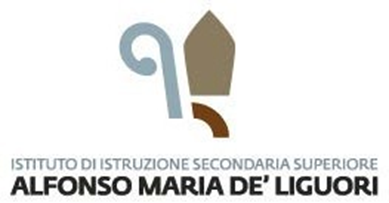 DOCUMENTO DEL CONSIGLIODI CLASSE(ai sensi dell’art. 17 c.1 del D.Lgs 62/2017                                                           e dell’art. 10 dell’O.M.45 del 09 marzo 2023)ESAME DI STATO 2022/23INDIRIZZO: CLASSE: Documento deliberato nel Consiglio di Classe riunitosi in data..............Redatto ai sensi della nota 10719 del 21 marzo 2017 del Garante per la protezione dei dati personali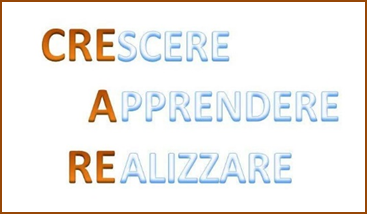 ALLEGATI:A. ATTI E CERTIFICAZIONI RELATIVE ALLE PROVE EFFETTUATE E ALLE INIZIATIVE REALIZZATE IN PREPARAZIONE DELL’ESAME DI STATO, AI PCTO, AGLI STAGE/TIROCINI EVENTUALMENTE EFFETTUATI, ALLA PARTECIPAZIONE STUDENTESCA AI SENSI DELLO STATUTO.B.  ATTI E CERTIFICAZIONI RELATIVE AI PROGETTI SVOLTI NELL’AMBITO DELL’EDUCAZIONE CIVICA.C.  CONSUNTIVI PROGRAMMI SVOLTI.APresentazione dell’Istituto (da compilare)Profilo dell’Indirizzo di Studi (da compilare)Quadro orario dell’Indirizzo di StudiComposizione del Consiglio di ClasseNel corso del triennio, il Consiglio di Classe è stato così costituito:Presentazione della Classe: Composizione- Evoluzione-ProfiloComposizioneEvoluzione della classeProfilo della classe(da compilare)Attività di recupero e potenziamento (da compilare)Obiettivi TrasversaliObiettivi Didattici Minimi(da compilare)Standard Minimi per le Abilità(da compilare)Standard Minimi per le Competenze(da compilare)Unità di Apprendimento Interdisciplinari: schede consuntivePercorsi, Attività e Progetti di Educazione CivicaPercorsi per le Competenze Trasversali e per l’OrientamentoAttività di Ampliamento dell’Offerta Formativa e di Potenziamento delle Competenze Disciplinari o TrasversaliPartecipazione a Convegni, Seminari e DibattitiPartecipazione a Gare e Concorsi per la promozione delle competenzePartecipazione ad Attività Progettuali di Ampliamento dell’Offerta Formativa per la promozione delle competenzePartecipazione ad Attività Progettuali di Ampliamento dell’Offerta Formativa – La Dimensione europea della scuolaModulo disciplina non linguistica in modalità CLILScelte Metodologiche adottate dal Consiglio di Classe e dai singoli docentiStrategie Didattiche......................................Strumenti didattici e di verifica................................................Piattaforme, Strumenti Strumenti di Verifica Prove ScritteStrumenti di Verifica Prove OraliIndicazioni relative alle strategie e ai metodi per l’InclusioneCriteri ed Indicatori di Valutazione adottatiFattori che hanno concorso alla ValutazioneDa compilarePer la valutazione sono state utilizzate le tabelle di seguito riportate:1. la tabella di corrispondenza tra voti e livelli di conoscenza, abilità e competenze presente nel PTOFCriteri di Attribuzione del Credito ScolasticoCRITERI DI ATTRIBUZIONE DEI PUNTI DI CREDITO NELL’AMBITO DELLA FASCIA DI RIFERIMENTOViene attribuito il punteggio più alto della banda di oscillazione, in presenza dei seguenti indicatori:la parte decimale della media M è superiore a 0,5 ed emerge la qualità dell’impegno nelle attività di IRC/PCTO; la parte decimale della media M è uguale a 0,5; le assenze non sono superiori al 12,5%; emerge la qualità dell’impegno nelle attività di IRC/PCTO o si evidenzia partecipazione alle attività di ampliamento dell’offerta formativa, curricolari ed extracurricolari, promosse dalla scuola;la parte decimale della media M è inferiore a 0,50; le assenze non sono superiori al 12,5%; emerge la qualità dell’impegno nelle attività di IRC/PCTO e si evidenzia la partecipazione alle attività di ampliamento dell’offerta formativa dell’offerta formativa, curricolari ed extracurricolari, promosse dalla scuola.tabella Allegato A Dlgs 62/2017Il Consiglio di Classe:A.S. 2022/2023Il Coordinatore di Classe	     					Il Dirigente ScolasticoSant’Agata de’ Goti, ............. Maggio 2023MATERIA1° biennio1° biennio2° biennio2° biennio5° annoMATERIA1°anno2°anno3°anno4°anno5° annoTotale oreDisciplinaClasse Terza 2019/2020Classe Quarta 2020/2021Classe Quinta 2021/2022Totale studentiMaschiFemmineAlunni certificati ai sensi della L.104/92Studenti che frequentano per la seconda voltaStudenti con ripetenze nel curricolo scolastico precedenteStudenti provenienti da altre scuoleTerzaQuartaQuintaIscrittiProvenienti da altra sezioneProvenienti da altro istitutoRitiratiTrasferitiPromossiSospensione di giudizioNon promossiLingua stranieraObiettivi programmatiObiettivi programmatiLivello raggiunto in percentuale di alunniLivello raggiunto in percentuale di alunniLivello raggiunto in percentuale di alunniObiettivi programmatiObiettivi programmatiMinimoMedioAltoConoscenze.AbilitàCompetenzeUnità di Apprendimento Interdisciplinare DALLA PROGRAMMAZIONE DEL Consiglio Di Classe APPROVATA in data.......Unità di Apprendimento Interdisciplinare DALLA PROGRAMMAZIONE DEL Consiglio Di Classe APPROVATA in data.......DenominazioneDiscipline coinvolteDescrizioneMonte ore complessivoCompito di realtà/Situazione-Problema/Tema di riferimento dell’UdAProdottoCompetenze chiave sviluppate:	Competenza alfabetico-funzionale	Competenza sociale e civica 	Competenza multilinguistica  Competenza matematica, competenza di base in scienze e tecnologia	Competenza digitale 	Competenza personale, sociale e capacità di imparare ad imparare Competenza in materia di consapevolezza ed espressione culturali Competenze imprenditorialiEvidenze Osservabili Competenze chiave di cittadinanza  sviluppate:Imparare ad imparareProgettare Comunicare Collaborare e partecipareAgire in modo autonomo e responsabIle Risolvere problemiIndividuare collegamentI e relazIoniAcquisire e interpretare l’informazioneEvidenze Osservabili Strategie didatticheSpaziTempiMetodologie e StrumentiProgetti curricolari ed Extracurricolari connessiEs. Progetti realizzati dalla classe in occasione del Giorno della Memoria, del Ricordo delle vittime innocenti di mafia etc…; Progetti realizzati in sinergia con il territorio; Progetti di Educazione ambientale; Partecipazione a contest regionali/nazionali, etc….Esperienze formative collegate (concorrenti)Es. Visite guidate/viaggi di istruzione/Scambi culturali; Partecipazione a convegni, dibattiti/Partecipazione a laboratori…MATERIACOMPETENZE DISCIPLINARICOMPETENZE DISCIPLINARIOBIETTIVI FORMATIVI:ABILITA’CONOSCENZEMATERIALI: TESTI, DOCUMENTI, ESPERIENZEUnità di Apprendimento Interdisciplinare DALLA PROGRAMMAZIONE DEL Consiglio Di Classe APPROVATA in data.......Unità di Apprendimento Interdisciplinare DALLA PROGRAMMAZIONE DEL Consiglio Di Classe APPROVATA in data.......Unità di Apprendimento Interdisciplinare DALLA PROGRAMMAZIONE DEL Consiglio Di Classe APPROVATA in data.......Unità di Apprendimento Interdisciplinare DALLA PROGRAMMAZIONE DEL Consiglio Di Classe APPROVATA in data.......Unità di Apprendimento Interdisciplinare DALLA PROGRAMMAZIONE DEL Consiglio Di Classe APPROVATA in data.......DenominazioneDenominazioneDiscipline coinvolteDiscipline coinvolteDescrizioneDescrizioneMonte ore complessivoMonte ore complessivoCompito di realtà/Situazione-Problema/Tema di riferimento dell’UdACompito di realtà/Situazione-Problema/Tema di riferimento dell’UdAProdottoProdottoCompetenze chiave sviluppate:	Competenza alfabetico-funzionale	Competenza sociale e civica 	Competenza multilinguistica  Competenza matematica, competenza di base in scienze e tecnologia	Competenza digitale 	Competenza personale, sociale e capacità di imparare ad imparare Competenza in materia di consapevolezza ed espressione culturali Competenze imprenditorialiCompetenze chiave sviluppate:	Competenza alfabetico-funzionale	Competenza sociale e civica 	Competenza multilinguistica  Competenza matematica, competenza di base in scienze e tecnologia	Competenza digitale 	Competenza personale, sociale e capacità di imparare ad imparare Competenza in materia di consapevolezza ed espressione culturali Competenze imprenditorialiEvidenze Osservabili Evidenze Osservabili Evidenze Osservabili Competenze chiave di cittadinanza  sviluppate:Imparare ad imparareProgettare Comunicare Collaborare e partecipareAgire in modo autonomo e responsabIle Risolvere problemiIndividuare collegamentI e relazIoniAcquisire e interpretare l’informazioneCompetenze chiave di cittadinanza  sviluppate:Imparare ad imparareProgettare Comunicare Collaborare e partecipareAgire in modo autonomo e responsabIle Risolvere problemiIndividuare collegamentI e relazIoniAcquisire e interpretare l’informazioneEvidenze Osservabili Evidenze Osservabili Evidenze Osservabili Strategie didatticheStrategie didatticheSpaziSpaziTempiTempiMetodologie e StrumentiMetodologie e StrumentiProgetti curricolari ed Extracurricolari connessiProgetti curricolari ed Extracurricolari connessiEs. Progetti realizzati dalla classe in occasione del Giorno della Memoria, del Ricordo delle vittime innocenti di mafia etc…; Progetti realizzati in sinergia con il territorio; Progetti di Educazione ambientale; Partecipazione a contest regionali/nazionali, etc….Es. Progetti realizzati dalla classe in occasione del Giorno della Memoria, del Ricordo delle vittime innocenti di mafia etc…; Progetti realizzati in sinergia con il territorio; Progetti di Educazione ambientale; Partecipazione a contest regionali/nazionali, etc….Es. Progetti realizzati dalla classe in occasione del Giorno della Memoria, del Ricordo delle vittime innocenti di mafia etc…; Progetti realizzati in sinergia con il territorio; Progetti di Educazione ambientale; Partecipazione a contest regionali/nazionali, etc….Esperienze formative collegate (concorrenti)Esperienze formative collegate (concorrenti)Es. Visite guidate/viaggi di istruzione/Scambi culturali; Partecipazione a convegni, dibattiti/Partecipazione a laboratori…Es. Visite guidate/viaggi di istruzione/Scambi culturali; Partecipazione a convegni, dibattiti/Partecipazione a laboratori…Es. Visite guidate/viaggi di istruzione/Scambi culturali; Partecipazione a convegni, dibattiti/Partecipazione a laboratori…MATERIACOMPETENZE DISCIPLINARIOBIETTIVI FORMATIVI:ABILITA’CONOSCENZEMATERIALI: TESTI, DOCUMENTI, ESPERIENZEUnità di Apprendimento Interdisciplinare DALLA PROGRAMMAZIONE DEL Consiglio Di Classe APPROVATA in data.......Unità di Apprendimento Interdisciplinare DALLA PROGRAMMAZIONE DEL Consiglio Di Classe APPROVATA in data.......DenominazioneDiscipline coinvolteDescrizioneMonte ore complessivoCompito di realtà/Situazione-Problema/Tema di riferimento dell’UdAProdottoCompetenze chiave sviluppate:	Competenza alfabetico-funzionale	Competenza sociale e civica 	Competenza multilinguistica  Competenza matematica, competenza di base in scienze e tecnologia	Competenza digitale 	Competenza personale, sociale e capacità di imparare ad imparare Competenza in materia di consapevolezza ed espressione culturali Competenze imprenditorialiEvidenze Osservabili Competenze chiave di cittadinanza  sviluppate:Imparare ad imparareProgettare Comunicare Collaborare e partecipareAgire in modo autonomo e responsabIle Risolvere problemiIndividuare collegamentI e relazIoniAcquisire e interpretare l’informazioneEvidenze Osservabili Strategie didatticheSpaziTempiMetodologie e StrumentiProgetti curricolari ed Extracurricolari connessiEs. Progetti realizzati dalla classe in occasione del Giorno della Memoria, del Ricordo delle vittime innocenti di mafia etc…; Progetti realizzati in sinergia con il territorio; Progetti di Educazione ambientale; Partecipazione a contest regionali/nazionali, etc….Esperienze formative collegate (concorrenti)Es. Visite guidate/viaggi di istruzione/Scambi culturali; Partecipazione a convegni, dibattiti/Partecipazione a laboratori…MATERIACOMPETENZE DISCIPLINARIOBIETTIVI FORMATIVI:ABILITA’CONOSCENZEMATERIALI: TESTI, DOCUMENTI, ESPERIENZEEDUCAZIONE CIVICA: PERCORSO/PROGETTO n. 1EDUCAZIONE CIVICA: PERCORSO/PROGETTO n. 1DenominazioneProdottiCompetenze chiave di cittadinanzaCompetenze chiave di cittadinanzaTempi/ Spazi/Ore Primo Trimestre – Ore Tempi/ Spazi/Ore Primo Trimestre – Ore Strategie didattiche e Materiali utilizzati: Metodologie didatticheProgetti curricolari ed extracurricolari connessiStrategie didattiche e Materiali utilizzati: Metodologie didatticheProgetti curricolari ed extracurricolari connessiObiettivi specifici di apprendimentoObiettivi specifici di apprendimentoObiettivi specifici di apprendimentoConoscenzeAbilitàCompetenzeDiscipline concorrentiTempi in oreAttività svolte PERCORSO/PROGETTO n. 2PERCORSO/PROGETTO n. 2DenominazioneProdottiCompetenze chiave di cittadinanza/competenze culturaliImparare ad imparare;Progettare;Comunicare e comprendere;Collaborare e partecipare;Agire in modo autonomo e responsabile;Risolvere problemi;Acquisire ed interpretare l’informazione;Individuare collegamenti e relazioni.Competenze chiave di cittadinanza/competenze culturaliImparare ad imparare;Progettare;Comunicare e comprendere;Collaborare e partecipare;Agire in modo autonomo e responsabile;Risolvere problemi;Acquisire ed interpretare l’informazione;Individuare collegamenti e relazioni.Tempi/Spazi/OreTempi/Spazi/OreStrategie didatticheMetodologie didatticheEsperienze formative collegate (concorrenti): Strategie didatticheMetodologie didatticheEsperienze formative collegate (concorrenti): Obiettivi specifici di apprendimentoObiettivi specifici di apprendimentoObiettivi specifici di apprendimentoConoscenzeAbilitàCompetenzeDiscipline ConcorrentiTempi in oreAttività svoltePERCORSO/PROGETTO n. 3PERCORSO/PROGETTO n. 3DenominazioneProdottiCompetenze chiave di cittadinanzaCompetenze chiave di cittadinanzaTempi/Spazi/Ore Tempi/Spazi/Ore Strategie didatticheMetodologie didatticheProgetti curricolari ed extracurricolari connessi:Strategie didatticheMetodologie didatticheProgetti curricolari ed extracurricolari connessi:Obiettivi specifici di apprendimentoObiettivi specifici di apprendimentoObiettivi specifici di apprendimentoConoscenzeAbilitàCompetenzeDiscipline ConcorrentiTempi in oreAttività svolteINDIRIZZOCLASSETITOLO DEL PERCORSOPERCORSO triennaleORE SVOLTEAZIENDA CONV.COMPETENZE SPECIFICHECOMPETENZE TRASVERSALIa.s. 2020/2021a.s. 2021/2022a.s. 2022/2023NATURA delle attività svolteCARATTERISTICHE delle attività svolteSCHEDA CONSUNTIVA SCHEDA CONSUNTIVA SCHEDA CONSUNTIVA Classe:  DISCIPLINA/E CONCORRENTE/IDOCENTIEMODULOMODULOMODULOCOMPETENZE / SKILLS:COMPETENZE / SKILLS:COMPETENZE / SKILLS:CONOSCENZE / KNOWLEDGES:CONOSCENZE / KNOWLEDGES:CONOSCENZE / KNOWLEDGES:ABILITA’ / ABILITIES:ABILITA’ / ABILITIES:ABILITA’ / ABILITIES:ATTIVITA SVOLTE / ACTIVITIES (dettagliare)...............ATTIVITA SVOLTE / ACTIVITIES (dettagliare)...............ATTIVITA SVOLTE / ACTIVITIES (dettagliare)...............MATERIALI UTILIZZATI / MATERIALS:...............MATERIALI UTILIZZATI / MATERIALS:...............MATERIALI UTILIZZATI / MATERIALS:...............VOTOINDICATORI9-10Dimostra di essere motivato e di avere attitudine per la materia; le conoscenze sono ampie e sicure; usa il linguaggio specifico con competenza e proprietà; sa applicare i contenuti e le procedure acquisite in compiti complessi; opera in modo autonomo eapprofondito.8Conoscenze ampie e sicure, utilizzate senza errori, né imprecisioni; autonomia nell’analisi e nella sintesi; sa operare, ma non in modo approfondito; sa usare con proprietà la lingua specifica della materia.7Conoscenze complete ma non approfondite; commette imperfezioni, non errori nella esecuzione di compiti più complessi; analizza e sintetizza con autonomia, ma con alcuneincertezze.6Conoscenze essenziali ma non approfondite, applicate senza errori in compiti semplici; capacità di analisi di situazioni non particolarmente complesse; giunge alla sintesi se guidato.5Conoscenze incomplete; non lavora in modo autonomo; commette alcuni errori nell’esecuzione dei compiti semplici; realizza alcune abilità; sa trarne qualche conclusione.4Conoscenze frammentarie; non è in grado di comprendere i testi; commette errori nell’esecuzione di compiti semplici.1-3Nessuna conoscenza o gravissime insufficienze.RUBRICA PER LA VALUTAZIONE DELLE ATTIVITÀ TRASVERSALI DI EDUCAZIONE CIVICALivello 3Livello 3,5Livello 4Livello 4,5Livello 5A. SKILLS RIFERITE ALLA COMPRENSIONE DEI NESSI E DELLE CONNESSIONI TRASVERSALI ALL’OGGETTO DI STUDIOIndividuare nessi, collegamenti e relazioni fra fenomeni, eventi e concetti anche afferenti ad ambiti disciplinari diversi e lontani nel tempo e nellospazioIdentificare analogie e differenze, nessi causa-effettoEsprimere in modo coerente ed argomentare i collegamenti fra i diversiprocessi storici o culturaliCogliere la natura sistemica di fenomeni sociali, culturali, storici,ambientali, politici e tecnologiciPunteggio parziale AB. SKILLS COGNITIVE PER LO SVILUPPO DEL PENSIERO CRITICOIndividuare le informazioni disponibili per analizzare un problema e saperricercare le informazioni mancanti per delinearlo efficacementeIndividuare le possibili migliori soluzioni ai “problemi” (problem solving)Discutere e argomentareApportare contributi personali e originali pertinentiPunteggio parziale BC.	SKILLS RELATIVE ALLA DIMENSIONE ORGANIZZATIVAPartecipare alle attività proposteEssere responsabile ed impegnarsi nella realizzazione del lavoro richiestoEssere consapevole: realizzare idee, identificare obiettivi e tener conto del tempo a disposizioneInteragire nel gruppo, valorizzare le proprie e le altrui capacità, gestire la conflittualità, contribuire all’apprendimento comune e alla realizzazionedelle attività collettivePunteggio parziale CTOTALE PUNTEGGIOVOTO FINALE = al punteggio finale/6 Punteggio massimo di 60. Il voto scaturisce dalla somma dei punteggi parziali attribuiti alle 3 skills (massimo 60 punti) da dividere per 6 per il voto in decimi. In caso di risultato decimale superiore allo 0,50, si arrotonderà per eccesso.Media dei votiFasce di credito
III annoFasce di credito
IV annoFasce di credito
V annoM<6--7-8M=67-88-99-106<M≤78-99-1010-117<M≤89-1010-1111-128<M≤910-1111-1213-149<M≤1011-1212-1314-15DOCENTIMATERIAFIRMA